Name: __________________________________________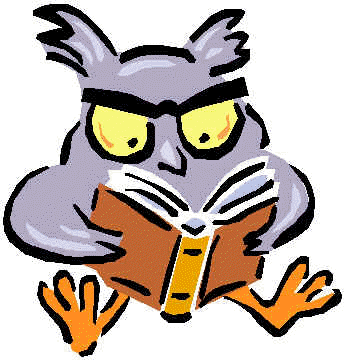 NAME: ____________________________________________BOOK NUMBERTITLE OF BOOKAUTHORDATE BOOK  WAS FINISHEDSIGNATURE12345BOOK NUMBERTITLE OF BOOKAUTHORDATE BOOK  WAS FINISHEDSIGNATURE12345